MAXON MT-SP108MHDMI splitter поддерживает вывод 1 сигнала HDMI на 8 монитора по HDMI. Самое высокое разрешение до 4K@30Hz. 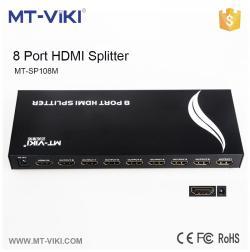 Этот мини-HDMI-разветвитель 1 в 8 выхода поддерживает одновременную передачу сигнала к 8 устройствам отображения по HDMI, на телевизоры, мониторы и другие устройства отображения. 1 входной источник по HDMI.Функции:Поддержка 8 выходов HDMI. Длина кабеля 15мПоддержка 1 входа по HDMI. Длина кабеля 10мСовместимость с 3D и HDMI 1.4+ HDCP1.0/1.1.Разрешение до 4K; 2K при 30 ГцВысокая совместимость и высокая помехоустойчивость.Технические характеристики:Потребление 5В постоянного тока, 1А.Вертикальный диапазон частот 60 Гц.Пропускная способность 140 МГцРабочая температура 30-70°СДля стабильной работы рекомендуемая влажность до 90%.Вес устройства 0.65кг